ПОЯСНИТЕЛЬНАЯ ЗАПИСКА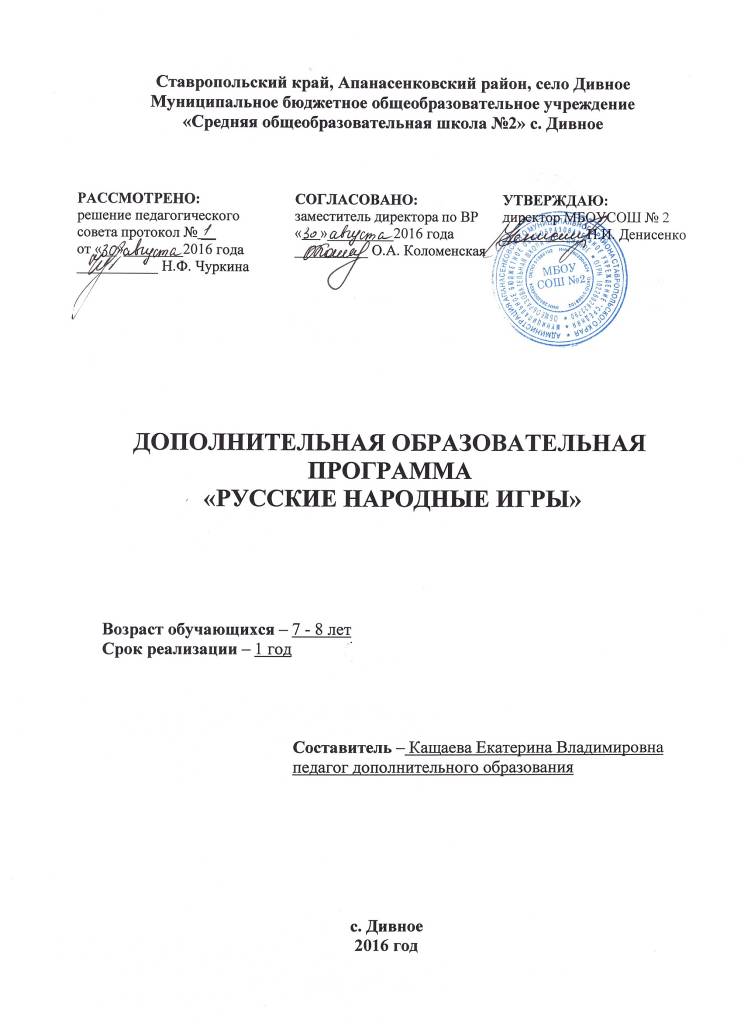 Рабочая программа  составлена  в соответствии с требованиями Федерального государственного образовательного стандарта начального общего образования, на основе программы	Рабочая программа составлена на основе «Комплексной программы физического воспитания учащихся 1-11 классов», В.И.Лях, А.А.Зданевич, Москва, Просвещение, 2014 г.,	Срок реализации программы – 1 года.  Уровень обучения – базовый. Программа  ориентирована на учащихся 7-8 лет.  Занятия проходят во внеурочное время один раз в неделю.Данная рабочая программа определена федеральным государственным стандартом начального общего образования. Отличительными особенностями являются:1.Определение видов    организации деятельности учащихся, направленных  на достижение  личностных, метапредметных и предметных результатов освоения учебного курса.2. В основу реализации программы положены  ценностные ориентиры и  воспитательные результаты.3.Ценностные ориентации организации деятельности  предполагают уровневую оценку в достижении планируемых результатов.  4.Достижения планируемых результатов отслеживаются  в рамках внутренней системы оценки: педагогом, администрацией, психологом5. При планировании содержания занятий  прописаны виды  деятельности учащихся по каждой теме.Цель программы: создание условий для развития к народным играм через включения детей в совместную деятельность.Задачи:способствовать расширению кругозора учащихся;содействовать взаимодействию взаимопониманий;развивать умения ориентироваться в пространстве;развивать познавательный интерес, воображение, память, мышление, речь;создавать условия для проявления чувства коллективизма;развивать активность и самостоятельность;активизировать двигательную деятельность детей.Описание ценностных ориентиров содержания курса Народная игра – естественный спутник жизни, ребенка, источник радостных эмоций, обладающий великой воспитательной силой.Народные игры являются одним из традиционных средств педагогики. Испокон веков в играх ярко отражается образ жизни людей, их быт, труд, представление о чести, смелости, мужестве,желание обладать силой, ловкостью, выносливостью, быстротой и красотой движений, проявлять смекалку, выдержку, творческую выдумку находчивость, волю, стремление к победе.Народные игры являются частью патриотического, эстетического и физического воспитания детей. У них формируются устойчивое, заинтересованное, уважительное отношение к культуре родной страны, создаются эмоционально положительная основа для развития патриотических чувств: любви к Родине; ее культуре и наследию.По содержанию все народные игры классически лаконичны, выразительны и доступны детямИгра как средство воспитания.Развитие подвижных игр в воспитательных целях связано с образом жизни людей. В играх отражаются особенности психического склада народностей, идеология, воспитание, уровень культуры и достижения наукиКроме того, некоторые игры приобретают определенный оттенок в зависимости от географических и климатических условий.Игра в жизни ребенка.Игры предшествуют трудовую деятельность ребенка. Он начинает играть до того, как научится выполнять хотя бы простейшие трудовые процессы.Таким образом, игровая двигательная деятельность не является врожденной способностью, свойственной младенцу с первых дней его существования. Предпосылками игровой деятельности в онтогенезе служат рефлексы. Двигательная игровая деятельность возникает в жизни ребенка условнорефлекторным путем, при тесной взаимосвязи первой и второй сигнальных систем. Она формируется и развивается в результате общения ребенка с внешним миром. При этом большое значение имеет воспитание как организованный педагогический процесс.Оздоровительное значение подвижных игр.Правильно организованные подвижные игры должны оказывать благотворное влияние на рост, развитие и укрепление костно-связочного аппарата, мышечной системы. На формирование правильной осанки детей и подростков. Благодаря этому большое значение приобретают подвижные игры, вовлекающие в разнообразную, преимущественно динамическую, работу различные крупные и мелкие мышцы тела, игры.Содержание курсаПрименение русских народных игр в учебном процессе младших школьников требует их специального отбора для решения разных педагогических задач. Для этого создаются рабочие группировки игр, сходных по определенным признакам:1. По видовому отражению национальной культуры (отражается отношение к окружающей природе, быт русского народа, игры русских детей, вечная борьба добра против зла).2. По интенсивности используемых в игре движений (игры бывают малой, средней и высокой интенсивности).3. По типу двигательного действия, преимущественно входящего в игры (с бегом, с прыжками в высоту, в длину с места и с разбега, с метанием в подвижную и неподвижную цель, с бросками и ловлей мяча и т.д.).4. По содержанию и сложности построения игры (простые, переходящие, командные).5. С учетом возрастных особенностей детей 8, 9 лет. Этот же признак использован в программе по физической культуре для 2-х классов с включением в нее русских народных игр.6. По способу проведения (с водящим, без водящего, с предметами, без предметов, ролевые, сюжетные).7. По физическим качествам, преимущественно проявленным в игре (игры, преимущественно способствующие воспитанию силы, выносливости, ловкости, быстроты, гибкости).Основная функция занятий - воспитание национального самосознания. Народные игры, танцы, развлечения наиболее привлекательны и доступны для освоения младшими школьниками, так как соответствуют психологическим особенностям детей этого возраста: обладают эмоциональной насыщенностыо и способны активизировать интеллектуальную сферу ребенка как личности.Продолжительность занятий строится в начальной школе из расчёта 36 часа (по одному часу в неделю).Группировка подвижных игр.С элементами общеразвивающих упражнений.С бегом на ловкость.С бегом на скорость.С прыжками на месте и с места.С прыжками в высоту.С прыжками длину с разбега.С метанием на дальность.С лазанием и перелазанием.Игры подготовительные к волейболу.Игры подготовительные к баскетболу.Игры на местности.Ожидаемые результаты:  В основу изучения кружка  положены ценностные ориентиры, достижение которых определяются воспитательными результатами. Воспитательные результаты внеурочной деятельности   оцениваются  по трём уровням.Первый уровень результатов ( 1 год ) — приобретение школьником социальных знаний (об общественных нормах, устройстве общества, о социально одобряемых и неодобряемых формах поведения в обществе и т. п.), первичного понимания социальной реальности и повседневной жизни.Для достижения данного уровня результатов особое значение имеет взаимодействие ученика со своими учителями  как значимыми для него носителями положительного социального знания и повседневного опыта.К концу обучения учащиеся получат возможность:Группировка игр по преимущественному проявлению у учащихся физических качеств.Формы подведения итогов занятий младших школьников в кружке «Русских народных игр»: Организация праздника «Русских народных игр»:На занятиях:Развиваем силу. (Сила - это способность человека преодолевать внешнее сопротивление или противодействовать ему за счет мышечных усилий).Развиваем быстроту и скоростно-силовые способности. (Под быстротой понимают возможности человека, обеспечивающие ему выполнение двигательных действий в минимальный для данных условий промежуток времени).Развиваем выносливость. (Под выносливостью понимают, способность к длительному выполнению какой - либо работы без заметного снижения работоспособности).Развиваем координационные способности. (Это возможность оптимально управлять сложными двигательными действиями и регулировать их).Развиваем гибкость. (Гибкость- способность человека выполнять движения с большой амплитудой).Все физические качества, умение, и навыки учащиеся показывают в туристических походах.     Результативность работы помогут оценить и результаты анкетирования самих участников кружка «Народные игры», их родителей, а также зрителей.1 год обученияКалендарно-тематическое планирование.Знания и уменияК концу года обучения дети должны знать:значение “Народная игра как один из способов укрепления организма;традиции и обычаи в зависимости от времени года.К концу года обучения дети должны уметь:соблюдать правила поведения и безопасности игр в спортивном зале и на спортивной площадке;соблюдать значение утренней гигиенической гимнастики;соблюдать гигиенические правила при проведении игр.Используемая  литература.Аникеев Н. Воспитание игрой. – Москва, 2005Газман О.С., Н.Е.Харитонова “В школу с игрой” Москва Просвещение 2008 годКачашкин В.М. “Методика физического воспитания” “Просвещение” 2001годКузнецова И.В. “Школа здоровья” Москва, 2003Минскин Е.М. “Игры и развлечения в группе продленного дня” Москва “Просвещение” 2002 годНайминова “ Физкультура” Ростов-на-Дону “Феникс” 2009 годТубельская Т. “Детские праздники в семье” Москва, Сфера, 2010ЛичностныеМетапредметныеПредметныеЗнать– о формах проявления заботы о человеке при групповом взаимодействии;- правила поведения на занятиях, раздевалке, в игровом творческом процессе.- правила игрового общения, о правильном отношении к собственным ошибкам,  к победе, поражению.- знать о ценностном отношении к спорту как к  культурному наследию народа.- иметь нравственно-этический опыт взаимодействия со сверстниками, старшими и младшими детьми, взрослыми  в соответствии с общепринятыми нравственными нормами. необходимые сведения о видах изученных игр, правилах игр,Уметь-  анализировать и сопоставлять, обобщать, делать выводы, проявлять настойчивость в достижении цели.-соблюдать правила игры и дисциплину;- правильно взаимодействовать с партнерами по команде (терпимо, имея взаимовыручку и т.д.).-  выражать себя в различных доступных и наиболее привлекательных для ребенка видах творческой  и игровой деятельности.- планировать свои действия в соответствии с поставленной задачей          -   адекватно воспринимать предложения и оценку учителя, товарища, родителя и других людей- контролировать и оценивать процесс и результат деятельности;- договариваться и приходить к общему решению в совместной деятельности- формулировать собственное мнение и позициюработать в группе, в коллективе.Применять- быть сдержанным, терпеливым, вежливым в процессе взаимодействия ;-подводить самостоятельный итог занятия; анализировать и систематизировать полученные умения и навыки.- полученные сведения о многообразии народных игр.Самостоятельно организовывать подвижные игры  с учащимися.-иметь первоначальный  опыт самореализации в различных видах игровой  деятельности, формирования потребности и умения выражать себя в  игре и использовать накопленные знания.Игры, в которых преимущественно проявляютсяХарактеристика игровых действийИгрыЛовкостьИгры, побуждающие немедленно переходить от одних действий к другим; не задерживаясь, сочетать свои действия с действиями других занимающихся (по внезапным заданиям, сигналам). Игры, требующие умения сосредоточить внимание одновременно на нескольких действиях (бег, прыжки, игры с увертыванием)“Салки”“Ловкая подача”“Ловкие и меткие”БыстротаИгры, требующие своевременных двигательных ответов на зрительные, тактильные, звуковые сигналы, игры, с короткими перебежками типа догоняй-убегай. Игры с преодолением расстояний в кротчайший срок. Игры с бегом на скорость в изменяющихся условиях.“Сокол и утки”“День и ночь”Эстафета на полосе препятствийСилаИгры с кратковременными мышечными напряжениями динамического и статического характера“Сильный бросок”“Петушинный бой”“Перетягивание через черту”ВыносливостьИгры с неоднократными повторениями активных, энергично выполняемых действий, связанных с непрерывными интенсивными движениями, чередуются с короткими паузами для отдыха, переходами от одних видов движений к другим“Бег командами”“Не давай мяча водящему”“Перетягивание каната”№п/пНаименование темыКоличество часовКоличество часовКоличество часов№п/пНаименование темывсеготеорияПрактика1Игры с бегом6 часов1час5 часов2Игры с мячом4 часов4 часов3Игры с прыжками3 часа3 часа4Зимние игры8 часов1 час7 часов5Игры с короткой скакалкой3 часа3 часа6Игры – аттракционы3 часа3 часа7Народные игры8 часов1час7часов8Итоговое занятие1 час1 часИтого:Итого:36 часа3 часа33 часа№ занятияДата проведения Наименование разделов и тем.Кол-во часов1Водное занятие. Знакомство игр с бегом. Понятие о пульсе, найти пульс.12Игры с бегом “Птицелов”.13Игры с бегом “Кенгуру”.14Игры с бегом “Воробушки и кот”.15Игры с бегом “Коршун и наседка”.16Игры с бегом “Пятнашки”.17Игры с мячом “Метко в цель”.18Игры с мячом “Отгадай кто бросил”.19Игры с мячом “Мяч по кругу”.110Игры с мячом “Выгони мяч”.111Игры с прыжками “Заяц без дома”.112Игры с прыжками “Попрыгунчики”, “Второй лишний”.113Игры с прыжками “Лягушата и цыплята”.114Водное занятие. Знакомство с зимними играми.115Зимние игры “Два мороза”116Зимние игры “Снежный город”117Зимние игры “Палка – снег”118Зимние игры “Бобслей на снегу”119Зимние игры “Футбол на снегу”.120Игра “Все по местам”.121Игра “С горки на санках”.122Игры с короткой скакалкой. Эстафеты.123Игры с короткой скакалкой “Забегалы”.124Игры с короткой скакалкой “Люлька”.125Игры-аттракционы“Неуловимый шнур”.126Игры – аттракционы “Вернись в круг”.127Игры – аттракционы “Точный укол”.128Знакомство с традициями и обычаями народных игр. Значение народных игр на свежем воздухе.129Ознакомление с русской народной игрой “Русская лапта”.130Старинные народные игры “Гуси- лебеди”.131Ознакомление с русской народной игрой “Крокет”.132Старинные народные игры “Петушинный бой”.133Старинные русские игры “Быстро шагай”.134Игры с прыжками “Зайцы и морковь”, “Пустое место”.135Игры с мячом “Метко в цель”136Итоговое занятие1